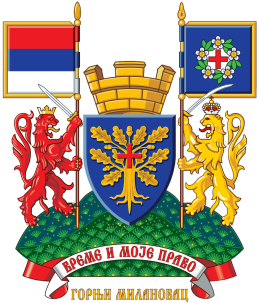 ОПШТИНА ГОРЊИ МИЛАНОВАЦТаковска број  2, 32 300 Горњи МилановацОБАВЕЗНИ ДЕО 1- ПОДАЦИ О НОСИОЦУ ПРЕДЛОГА ПРОГРАМАНапомена: Када је подносилац једна организација у име више организација - носилаца програма (спортски, фудбалски, други савез и сл.) потребно је попунити ове податке о непосредном подносиоцу и податке о сваком поједином носиоцу програмаОБАВЕЗНИ ДЕО 2 – ОБЛАСТ У КОЈОЈ СЕ ОСТВАРУЈЕ ПРОГРАМ (заокружити редни број испред области/потреба од јавног интереса из области спорта које су обухваћене предлогом посебног програма)1) подстицање и стварање услова за унапређење спортске рекреације, односно бављење грађана спортом, посебно деце, омладине, жена и особа са инвалидитетом;6) физичко васпитање деце предшколског узраста и школски спорт (унапређење физичког вежбања, рад школских спортских секција и друштава, општинска, градска и међуопштинска школска спортска такмичења и др);ОБАВЕЗНИ ДЕО 3. УЧЕСНИЦИ У РЕАЛИЗАЦИЈИ ПРОГРАМА И СВОЈСТВО У КОМЕ СЕ АНГАЖУЈУ:Напомена: Код учесника у реализацији програма ближе дефинисати:Руководилац програма (име, презиме, звање, функција, досадашње искуство)Број учесника (укупан број и број по категоријама – улогама у програму; код организације спортског такмичења од посебног значаја за општину: очекивани број спортских организација и спортиста на такмичењу, број службених лица надлежног спортског савеза)Тим који се предлаже за реализацију програма (по функцијама) Уколико их има навести организације партнере (опис партнера) и разлоге за предложену улогу сваког партнераОБАВЕЗНИ  ДЕО 4. ЦИЉЕВИ И ОЧЕКИВАНИ РЕЗУЛТАТИ ПРОГРАМА (које проблеме ће програм решити(општи циљ) којим групама популације (циљне групе) и на који начин ће програм допринети корисницима(конкретни резултати)ОБАВЕЗНИ ДЕО 5. - ВРСТА И САДРЖИНА АКТИВНОСТИ У 2019. ГОДИНИ, ВРЕМЕ И МЕСТО РЕАЛИЗАЦИЈЕОБАВЕЗНИ ДЕО 6: Финансијски план програма, по изворима прихода и врстама трошкова:Индиректни трошкови носиоца програма могу износити максимално 15% од оправданих директних трошкова. Директни трошкови су непосредно везани за активности које чине посебни програм, а индиректни за саму спортску организацију.ОБАВЕЗНИ ДЕО 7. - Динамички план коришћења средстава (табеларно или писано приказан план утрошка тражених средстава по месецима)ДЕО 8 :Евалуација програма (како ће се пратити реализација програма, укључујући и наменско коришћење средстава и вршити оцењивање реализације програма; хоће ли евалуација бити унутрашња или спољна, кроз одговоре на питања):Како ће се пратити реализација програма?Како ће се пратити наменско коришћење средстава?План евалуације – које ће се процедуре за процену успешности програма користити (са становишта ефикасности, успешности, утицаја, релевантности и одрживости) – ко ће радити евалуацију, када, шта се оцењује, шта ће се, како и зашто пратити и оцењивати; индикатори успешности реализације програма?Посебне напомене:ИЗЈАВАКао одговорно лице подносиоца пријаве под кривичном и материјалном одговорношћу, изјављујем:да су сви подаци у овој Пријави истинити,да сам свестан да двоструко финансирање програма или истих програмских активности није дозвољено и изјављујем да ћу Општину Горњи Милановац обавестити уколико добијем финансијску подршку из других извора за финансирање одобреног програма,да ће додељена средства бити наменски утрошена,да не постоје сметње из става III Конкурса, прописане чланом 6. Одлуке о финасирању потреба и интереса грађана у области спорта на територији општине Горњи Миланoвац („Службени гласник Општине Горњи Милановац“, број 26/2016)  услед којих би пријава могла била одбачена,да ће Спортска организација у предвиђеном року доставити извештај о реализацији програма.УЗ ПРИЈАВУ коју прилажем у 3 примерка достављам обавезну документацију у једном примерку и то:1. Копију статута спортске организације,2. Копију решења АПР о упису спортске организације у регистар, са свим променама3. Извештај о утрошку наменских средстава опредељених спортској организацију у 2018. годиниМесто и датум:                                  М.П.                       Потпис овлашћеног лица                                                                                              ------------------------------------ПРИЈАВНИ ОБРАЗАЦПРЕДЛОГ ПОСЕБНОГ ПРОГРАМА ОРГАНИЗАЦИЈА У ОБЛАСТИ СПОРТАКОЈИМА СЕ ЗАДОВОЉАВАЈУ ПОТРЕБЕ И ИНТЕРЕСИ ГРАЂАНА У ОБЛАСТИ СПОРТА У 2019. ГОДИНИНАЗИВ ОРГАНИЗАЦИЈЕ: ..........................................................Пун називСкраћени називСедиште и адресаБрој телефонаИ-мејлИнтернет страна (веб страна)Број текућег рачуна и назив банкеПорески идентификациони број (ПИБ)Матични број организације и датум уписа Особа за контакт (име, презиме, адреса, мејл, телефон, мобилни телефон)Грана/област  спортаРанг гране спорта у Националној категоризацији  спортоваРанг надлежног националног гранског спортског савезаОрган код кога је организација регистрована и регистарски бројИме и презиме, функција, датум избора и дужина мандата лица овлашћеног за заступање, адреса, мејл, телефон, мобилни телефонИме и презиме председника органа управе организације, адреса, мејл и телефонУкупан број чланова (по категоријама)Број регистрованих и број категорисаних (по категоријама) спортистаБрој регистрованих жена спортистаБрој регистрованих и број категорисаних (по категоријама) спортских стручњакаУкупан број запосленихУкупан број спортских организација чланова организације (само за савезе)Укупни приходи у претходној години Укупни приходи у претходној години из јавних прихода (сви извори), укључујући и јавна предузећа и друге организације којима је оснивач Република Србија и ЈЛСПланирани приходи у текућој годиниДа ли  постоје ограничења у коришћењу имовине и обављању делатности (стечај,  ликвидација, забрана обављања делатности)ДА/НЕДа ли организација има у току судске и арбитражне спорове (које и вредност спора)ДА/НЕДа ли је организација у последње две године правноснажном одлуком кажњена за прекршај или привредни преступ у вези са својим финансијским пословањем, коришћењем имовине, раду са децом и спречавању негативних појава у спортуДА/НЕДа ли организација има блокаду рачуна, пореске дугове или дугове према организацијама социјалног осигурањаДА/НЕРанг спортске организације према Категоризацији спортских организација у ЈЛСНАЗИВ АКТИВНОСТИпочетак и завршетакпочетак и завршетакместо реализацијеФИНАНСИЈСКИ ПЛАНФИНАНСИЈСКИ ПЛАНФИНАНСИЈСКИ ПЛАНАПЛАНИРАНИ ПРИХОДИПЛАНИРАНИ ПРИХОДИИзвор приходаИзнос у динарима1.ОПШТИНА ГОРЊИ МИЛАНОВАЦ2.ДРУГА ЈАВНА СРЕДСТВА (навести која)3.СОПСТВЕНИ ПРИХОДИ4.СПОНЗОРИ И ДОНАТОРИ5.ОСТАЛИ ИЗВОРИУКУПНО ПРИХОДИ =УКУПНО ПРИХОДИ =БПЛАНИРАНИ РАСХОДИПЛАНИРАНИ РАСХОДИВрста расходаИзнос у динарима1.2.3.4.5.6.7.8.9.10.11.12.13.14.УКУПНО РАСХОДИ =УКУПНО РАСХОДИ =